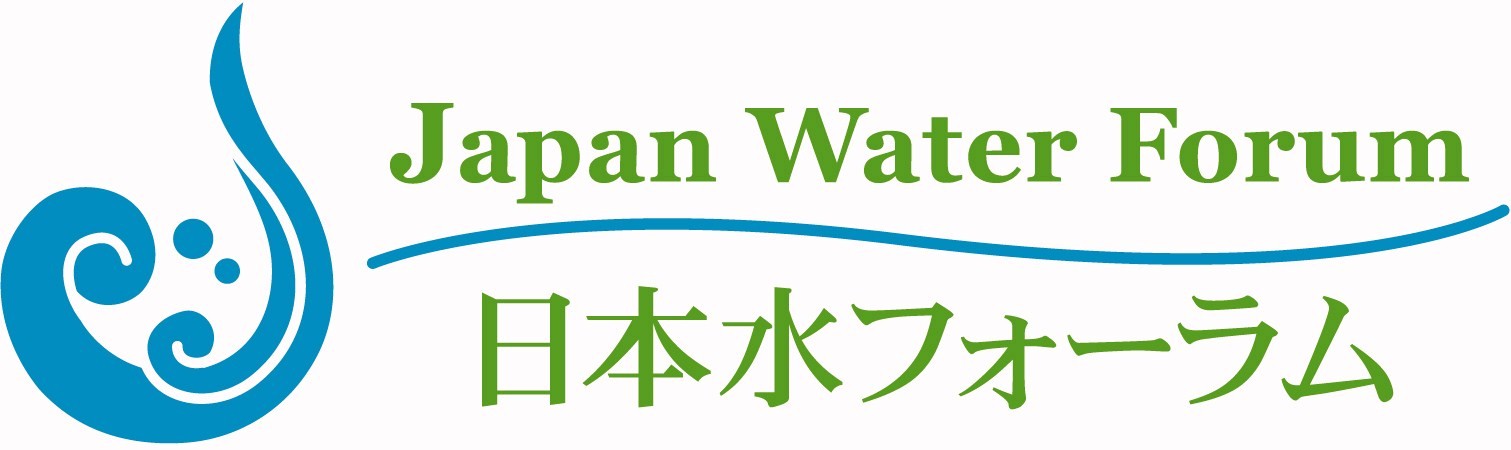 このお申込票ファイル（WORD）にご入力の上、日本水フォーラム宛てにＥメールにてご送付ください。 送付先メールアドレス；gunji@waterforum.jp 　受付締切： 2017年5月2日（火）このお申込票は日本水フォーラムウエブサイトからダウンロード頂けます。(www.waterforum.jp)参加者様情報* (*ツアーにご参加いただくかた)敬称: Dr. Prof. Mr. Mrs. Ms. Other 姓:  名: Middle Name:  生年月日: E-mail:  役職: 随行様情報 食事上の特別な注意点本件担当者様* (*本件の事務連絡先)姓名:     役職: 携帯番号:  (ツアー当日連絡先)組織名: Tel:  Email:住所: 敬称姓名生年月日 (DD/MM/YYYY)